 PONEDJELJAK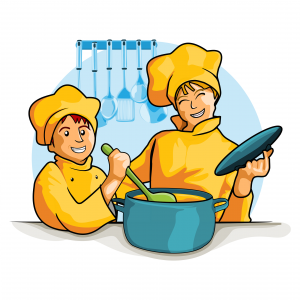                                 DORUČAK:  KRUH, LINOLADA, MLIJEKO                    RUČAK:  SVINJSKO PEČENJE, MLINCI, CIKLA SALATA                          UŽINA:  SAVIJAČA OD VIŠNJE                                                                                            UTORAK                       DORUČAK:  KRAFNE, ČOKOLADNO MLIJEKO                      RUČAK:  PILEĆI PAPRIKAŠ, RIŽA, ZELENA SALATA                          UŽINA:  DOMAĆI BISKVIT S ORAŠASTIM PLODOVIMA                                            SRIJEDA                                               DORUČAK:  ŽITARICE S MLIJEKOM, VOĆE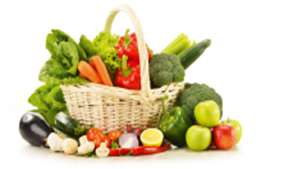 RUČAK: TJESTENINA S UMAKOM OD TUNJEVINEUŽINA: EUFORIJA   ČETVRTAK                  DORUČAK:  SENDVIČ OD ZIMSKE SALAME I SIRA, SOK                         RUČAK: PANIRANI PILEĆI FILE, ZAPEČENI GRAH, KISELI KRASTAVCI                          UŽINA:  VOĆNI JOGURT, VOĆE                                                           PETAK                                                                                           DORUČAK:  HRENOVKA U PECIVU, VOĆE                     RUČAK: PANIRANI OSLIĆ, KRUMPIR SALATA                         UŽINA:  KIFLICA S MARMELADOM